Oefensituatie  Onderhoudsplan Hoveniers / Groenvoorziening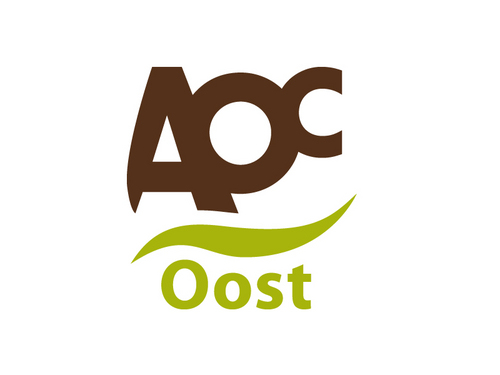 Klas:			N3.3
Schooljaar:		2012 - 2013InleidingOm niveau 3 te kunnen afronden zijn er gedurende schooljaar 2012-2013 verschillende oefensituaties binnen het portfolio opgenomen.
Het maken / schrijven van een onderhoudsplan is er één van. Deze moet voldoende zijn om het portfolio te kunnen afronden. Je werkt bij verschillende docenten aan het onderhoudsplan.Bij E. Vos en A. Welhuis werk je aan het plan en bij M. Asbroek zorg je voor een geschikt ontwerp en maak je een werkplanning en onderhoudsbegroting. Verderop in dit document staat exact aangegeven wat er van jou individueel verwacht wordt.Je gebruikt het schema op pagina 7 om het onderhoudsplan per groep uit te werken. Je kopieert het schema naar een nieuw Word document.Het totaal wordt opgeleverd als verslagvorm in hard copy. Dit totaal wordt ingeleverd bij E. Vos. De volgende beoordelingsmomenten spreken wij met elkaar af. Je bent verplicht om je te houden aan onderstaande data. Is een onderdeel te laat ingeleverd bij desbetreffende docent dan ontvang je voor dit onderdeel een onvoldoende.Onderdeel / producten:			Docent:		Uiterste Inleverdatum:1. Ontwerp voor object				M. Asbroek		17 december 20122. Beplantingslijst				M. Asbroek		17 december 20123. Beschrijving object				E. Vos			19 december 20124. Wensen van de klant				E. Vos			19 december 20125. Onderhoudsplan voor de professional	E. Vos / A. Welhuis (Go/Nogo) 6 februari 2013	
5. Onderhoudsplan voor de professional	E. Vos / A. Welhuis 	13 maart 20136. Onderhoudsplan voor de klant		E. Vos / A. Welhuis	13 maart 2013	7. Onderhoudsbegroting			M. Asbroek		13 maart 20138. Onderhoudsplanning				M. Asbroek		13 maart 20139. Eindoplevering				E. Vos			13 maart 20131. Voordat je kunt beginnenGa op zoek naar een opdrachtgever (BPV bedrijf), liefst een hovenier/groenvoorziener, die je de mogelijkheid biedt voor een grote tuin een onderhoudsplan te maken. Schrijf dit onderhoudsplan in twee delen: 1. een gedeelte waarmee de klant deze tuin zelf kan onderhouden 2. Een verantwoording vaktechnische onderbouw voor de hovenier / groenvoorziener. Deze plannen mogen fictief zijn, en hoeven dus niet perse te worden uitgevoerd of aan een klant te worden overlegd. Het onderhoudsplan met verantwoording moet gelden voor de hele tuin. Het onderhoudsplan voor de klant en voor de hovenier / groenvoorziener worden beoordeeld door E. Vos en A. Welhuis (inleveren bij E. Vos).Bovendien maak je een werk planning voor de uit te voeren werkzaamheden (jan. t/m dec.). Een begroting in Excel gebaseerd op Normen is een voorwaarde. In de begroting staan de kosten bij onderhoud van de gehele tuin jaar rond als een hovenier/groenvoorziener dit uit zou moeten voeren. De werkplanning en begroting worden beoordeel door M. Asbroek.2. Waar moet de tuin aan voldoen?A. De tuin moet van voldoende omvang zijn om een goed en gedegen onderhoudsplan te maken. - Tuin / object van minimaal 200 m²- Ontwerp van het BPV (stage) bedrijf- BeplantingslijstDe tuin moet de volgende beheergroepen bevatten:GazonHalfverharde en/of verharde padenVijver en/of waterpartijHagenHeesters, groenblijvend en bladverliezend, incl. klimplantenBomenVaste plantenHoutwerk: pergola, schutting, damwand, vlonder, etc.
Alleen in overleg met de docent mag hiervan worden afgeweken!3. Beschrijving object (je maakt een beschrijving):Zaken betreffende de tuin die niet of onvoldoende uit de tekening blijken, beschrijf je kort en bondig en neem je op in het verslag. Je moet daarbij bijvoorbeeld denken aan: -	omgeving tuin-	leeftijd tuin-	grondsoort-	hoogteverschillen-	plantkeuzen-	verhardingskeuze / -kwaliteit-	grasmatkwaliteit-	enz.3A. Wensen van de klant:Hoe is de acceptatie van (on) kruiden: in het gazon wel, in de border niet, in het plaveisel in lichte mate?Wat is het gewenste beeld: ten allen tijde netjes of de zaak begaanbaar houden (denk aan spelende kinderen in de tuin).Moeten de graskanten, hagen enz. super strak bewerkt zijn of kan het wat nonchalanter?Is het gebruik van chemische onkruidbestrijding toegestaan?Moet het gevallen blad verwijderd worden of wordt het geaccepteerd?Hoeveel mag het onderhoud jaarlijks kosten?4. Waar moet het werk aan voldoen? 
Hoofdstuk indeling volgens onderstaande systematiek:Voorblad met: naam, klas, datum, naam bedrijf en locatie onderhoudsplan
Hoofdstuk:
1. Inleiding
2. Wensenlijst van de klant en Beschrijving van het object / tuin (zie hoofdstuk 3 en 3A)3. Tekening inclusief plantenlijst (wetenschappelijke naam)
4. Uitgewerkt format van de verschillende groepen (zie hoofdstuk 6)	Deel 1: Onderhoudsplan voor hovenier/groenvoorziener	Deel 2: Onderhoudsplan voor klant (particulier)
5. Onderhoudsbegroting in Excel a.d.v. het groene boek uitgewerkt
6. Werkplanning in Excel (januari t/m december)
7. Persoonlijke mening over de uitwerking, reflectieverslag (zie hoofdstuk 7)8. Bronvermelding (internet / boeken / dictaten)5. Verslag OnderhoudsplanHet verslag is bruikbaar voor een klant zonder voorkennis. In de inleiding worden de, evt. fictieve, relevante klantgegevens weergegeven (bv. leeftijd, aantal kinderen, etc). Het onderhoud is toegespitst op deze tuin en deze klant, en dus geen algemeen verhaal. De verantwoording naar de hovenier geeft blijk van je vakmanschap. Het ‘waarom’ achter de handelingen wordt hier kort en bondig vermeld.
Kopiëren van informatie van internet mag máár met bronvermelding en specifiek gemaakt naar tuin / object.Begroting en PlanningDe onderhoudsbegroting wordt geschreven over een periode van één jaar. Er zal dus een duidelijke planning moeten komen wanneer wat wordt gedaan en door hoeveel hoveniers (personen). Ook hier wordt een duidelijke verantwoording toegevoegd hoe je aan je opslagpercentages, arbeidsloon, etc komt.In de planning worden de gegevens uit de begrotingen correct, duidelijk en overzichtelijk weergegeven. Dit doe je door het opstellen van een strokenplanning (gedurende een jaar van januari t/m december).Natuurlijk is het hele verslag foutloos geschreven, en zijn ook de wetenschappelijke plantnamen foutloos. Er hoort een duidelijke bronvermelding te zijn, ook voor internetsites. Het hele verslag wordt in hardcopy ingeleverd.Tips:De verantwoording moet steekhoudend zijn: ‘Omdat ik het mooi vind’ is dus geen criterium. Leg uit waarom dat dan zo is.Voorwaarde is dat je bij de aanleg en/of het onderhoud van deze tuin  betrokken bent geweest.6. Opstellen Onderhoudsplan voor het bedrijf:
Voor het maken van het onderhoudsplan ga je als volgt te werk: In het bijgevoegde overzicht maak je de rondjes zwart, die staan voor elke groep, rubriek en werkomschrijving die bij jouw object voorkomen. Vervolgens vul je in de volgorde van het overzichtsschema voor elke werkomschrijving de speciale overzichten in: Voorbeeld:7. Persoonlijke meningHet in deze opdracht beschreven onderhoudsoverzicht is enerzijds tot stand gekomen door de wensen van de opdrachtgever en anderzijds door de inzichten van derden. Ongetwijfeld zou er een ander plan voor dit object uit de bus rollen als jij de tuinbezitter zou zijn geweest of als jij de hovenier / groenvoorziener was geweest. Geef een samenvatting van jouw mening, conclusie of aanbeveling.
Hoe ben je te werk gegaan en hoe is de samenwerking geweest met je praktijkopleider. Wat heb je er van geleerd en wat zou jij de volgende keer anders doen.Onderstaande vragen kun je gebruiken bij het maken van de reflectie gericht op het onderhoudsplan.Wat heb je werkelijk gedaan?Hoe heb je het aangepakt?Welke afwegingen maak je om de verschillende stappen van het onderhoudsplan  aan te pakken? Beschrijf een onderdeel waar je bepaalde afwegingen moesten maken?Wat was precies jouw aandeel of inbreng in het plan?Wat waren de positieve punten voor jezelf?Wat zijn verbeter punten voor jezelf?Hoe kijk je terug op de voorbereiding en de uitvoering van het plan? Wat voor gevoel heb je hier bij?Wat heb je ervan geleerd?Wat zou je de volgende keer anders doen? Hoe zou je het anders kunnen aanpakken?Welke conclusies trek je hieruit?Wat zegt dit over jouw competentie in die situatie?8. BronvermeldingBronvermelding is het laatste hoofdstuk in je onderhoudsplan. Welke bronnen heb je geraadpleegd. Dit kunnen personen zijn maar ook website of boeken.9. Format voor het maken van het onderhoudsplanGroep: kruidachtigenRubriek: vaste plantenWerkomschrijving: rooien en scheurenHoeveelheid: 50Eenheid: m2Freg.: 1x per 5 jaarSeizoen: voorjaarBeschrijving: De vaste planten worden met de spa en / of spitvork opgerooid. Vervolgens wordt het grootste gedeelte grond er af gestoten. De border wordt met een voor en inplag gespit, gelijktijdig wordt stalmest ondergewerkt. Van de te gebruiken vaste planten worden de jonge delen afgescheurd. Deze worden samen met eventueel een aantal nieuwe soorten met de hand in de border geplant. De afwerking gebeurt met de handen tijdens de plantwerkzaamheden. De plantrestanten worden afgevoerd.GroepRubriek1 2 3 4 5 6 7  Werkomschrijving01 Houtige gewassen02 Kruidachtige gewassen03 Gras1 0 Bomen2 0 Bosplantsoen3 0 Heesters/bot.rozen4 0 Struikrozen5 0 Hagen6 0 Gevelbeplanting7 0 …………………1 0 Vaste planten2 0 Wisselperken/-bakken3 0 Bodembedekkers4 0 Siergras 1 0  Siergazon2 0  Gebruiksgazon3 0  Ruw gras4 0  ……………………0 0 0 0 0 0 0  Schoonmaken0 0 00 0 0 0 0  Onkruidbestrijding0 0 0 0 0 0 0  Bemesten0 0 0 0 0 0 0  Grondbewerken0 0 0 0 0 0 0  Inboeten0 0 0 0 0 0 0  Bestrijden ziekten en pl.0 0 0 0 0 0 0  Snoeien en dunnen0 0 0 0 0 0 0  Afzetten/vellen0 0 0 0 0 0 0  …………………..0 0 0 0 0 0 0  …………………..1 2 3 4Werkomschrijving0 0 0 0  Schoonmaken0 0 0 0  Onkruidbestrijding0 0 0 0  Rooien (en scheuren)0 0 0 0  Bemesten0 0 0 0  Grondbewerken0 0 0 0  Planten0 0 0 0  Inboeten0 0 0 0  Verzorgen0 0 0 0  Snoeien1 2 3 4 Werkomschrijving0 0 0 0  Maaien0 0 0 0  Opharken / vegen0 0 0 0  Bijmaaien0 0 0 0  Kanten en randen bewerken0 0 0 0  Bemesten0 0 0 0  Onkruidbestrijden0 0 0 0  Bestrijden ziekten en pl.0 0 0 0  Grasmat herstellen0 0 0 0  Toplaag onderhouden0 0 0 0  ……………………………GroepRubriekRubriek1 2 3 Werkomschrijving04 Verhardingen05 Afrastering / omheining06 Speelgelegenheden /      meubilair/     technische werken07 Water08 ……………………….1 0  Gesloten verharding2 0  Open elementverharding3 0  …………………………1 0  Houten Schutting1 0  Zandbak2 0  Speeltoestel3 0  Zitelement4 0  Keerwand5 0  Trap6 0  Pergola7 0  Prieel8 0  …………………………1 0  Vijver2 0  Sloot3 0  Waterpartijtje4 0  …………………………1 0 ………………………….2 0  …………………………3 0  …………………………1 0  Gesloten verharding2 0  Open elementverharding3 0  …………………………1 0  Houten Schutting1 0  Zandbak2 0  Speeltoestel3 0  Zitelement4 0  Keerwand5 0  Trap6 0  Pergola7 0  Prieel8 0  …………………………1 0  Vijver2 0  Sloot3 0  Waterpartijtje4 0  …………………………1 0 ………………………….2 0  …………………………3 0  …………………………0 0 0  Onkruidbestrijding0 0 0  Aanvullen / herstellen0 0 0  Sneeuw ruimen0 0 0  Aanvegen of schoonblazen0 0 0  Herstellen1 2 3 Werkomschrijving0 0 0  Schoonmaken0 0 0  Herstellen0 0 0  Verven0 0 0  Snoeien0 0 0  …………………..0 0 0  …………………..1 2 3 4 5 6 7 8  Werkomschrijving0 0 0 0 0 0 0 0  Schoonmaken0 0 0 0 0 0 0 0  Herstellen0 0 0 0 0 0 0 0  …………………..0 0 0 0 0 0 0 0  …………………..0 0 0 0 0 0 0 0  ...…………………0 0 0 0 0 0 0 0  .…….. …………..0 0 0 0 0 0 0 0  …………………...0 0 0 0 0 0 0 0  …………………...0 0 0 0 0 0 0 0  …………………...1 2 3 4  Werkomschrijving0 0 0 0  Schoonmaken0 0 0 0  Herstel0 0 0 0  Vuilafvoer0 0 0 0  Maaien talud0 0 0 0  water bij vullen0 0 0 0  ………………………….1 2 3  Werkomschrijving0 0 0  ……………………………0 0 0  ……………………………0 0 0  ……………………………0 0 0  ……………………………0 0 0  ……………………………0 0 0  ……………………………Groep: Groep: Rubriek: Rubriek: Werkomschrijving: Werkomschrijving: Hoeveelheid: Hoeveelheid: Eenheid: Eenheid: Freg.:Freg.:Seizoen: Seizoen: Beschrijving: Beschrijving: Beschrijving: Beschrijving: Groep: Rubriek: Werkomschrijving: Hoeveelheid: Eenheid: Freg.:Seizoen: Beschrijving: Beschrijving: Groep: Rubriek: Werkomschrijving: Hoeveelheid: Eenheid: Freg.:Seizoen: Beschrijving: Beschrijving: Groep: Rubriek: Werkomschrijving: Hoeveelheid: Eenheid: Freg.:Seizoen: Beschrijving: Beschrijving: Groep: Rubriek: Werkomschrijving: Hoeveelheid: Eenheid: Freg.:Seizoen: Beschrijving: Beschrijving: 